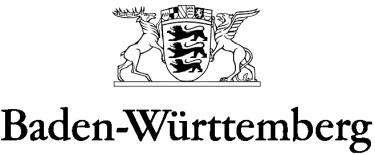 MINISTERIUM FÜR KULTUS, JUGEND UND SPORTLandeslehrerprüfungsamt - Außenstelle beim Fachseminar für Sonderpädagogik      Verordnung des Kultusministeriums über die Ausbildung und Prüfung für die Laufbahnen der Fachlehrkraft Sonderpädagogik, Förderschwerpunkt geistige Entwicklung, der Technischen Lehrkraft Sonderpädagogik, Förderschwerpunkt geistige Entwicklung, sowie der Fachlehrkraft Sonderpädagogik, Förderschwerpunkt körperliche und motorische Entwicklung, APrOFTL) vom 24.November 2015, in der derzeit gültigen FassungDaten der Anwärterin/des AnwärtersThemenstellung des Unterrichtsvorhabens zur Beurteilung der Unterrichtspraxis (§24)Thema:      gültig für den Zeitraum vom        bis      Name, Vorname, ggf. GeburtsnameGeburtsdatumAusbildungslehrkraftDatum                  UnterschriftMentorin/MentorDatum                  Unterschrift